Thank you for your commitment to green initiatives at the University of Illinois. One of the final steps in completing the terms of the funding agreement for your project is the submission of a Final Report with key information about your project. You will also need to submit a detailed report of expenses (if you don't list it within this document) as well as supporting photos to showcase your project.Please be as accurate as possible in describing the project (including possible setbacks or challenges in meeting the initial goals of the project). Not fully meeting your project's goals will not disqualify you from making future funding requests as long as your reports are as complete and accurate as possible. If you have any questions, please contact the Student Sustainability Committee, at sustainability-committee@illinois.edu. Project Name: Date of Report Submission: Project Purpose: 1. Inform a general campus and community audience about science policy, specifically in regard to how sustainability policy is developed, implemented and advanced.2. Train STEM students (undergraduate and graduate) how to effectively participate in science policy and equip them with the tools to do so.3. Use the skills and knowledge acquired to impact policy and contribute to active advocacy work.Project Summary: Summary of Project Expenditures:Problems/Challenges Encountered (leading up to event)Problems/Challenges Encountered (during and after the event/reflection)Student Involvement and Outreach to Date:Marketing and Promotion Efforts to Date:Additional Comments:In addition to the above fields, please provide a detailed accounting of how the funding was spent as well as pictures of the final project in an email to sustainability-committee@illinois.edu. Thank you again for your commitment to sustainability.Table 1. Financial summary for Sustainability and Science Policy Workshop event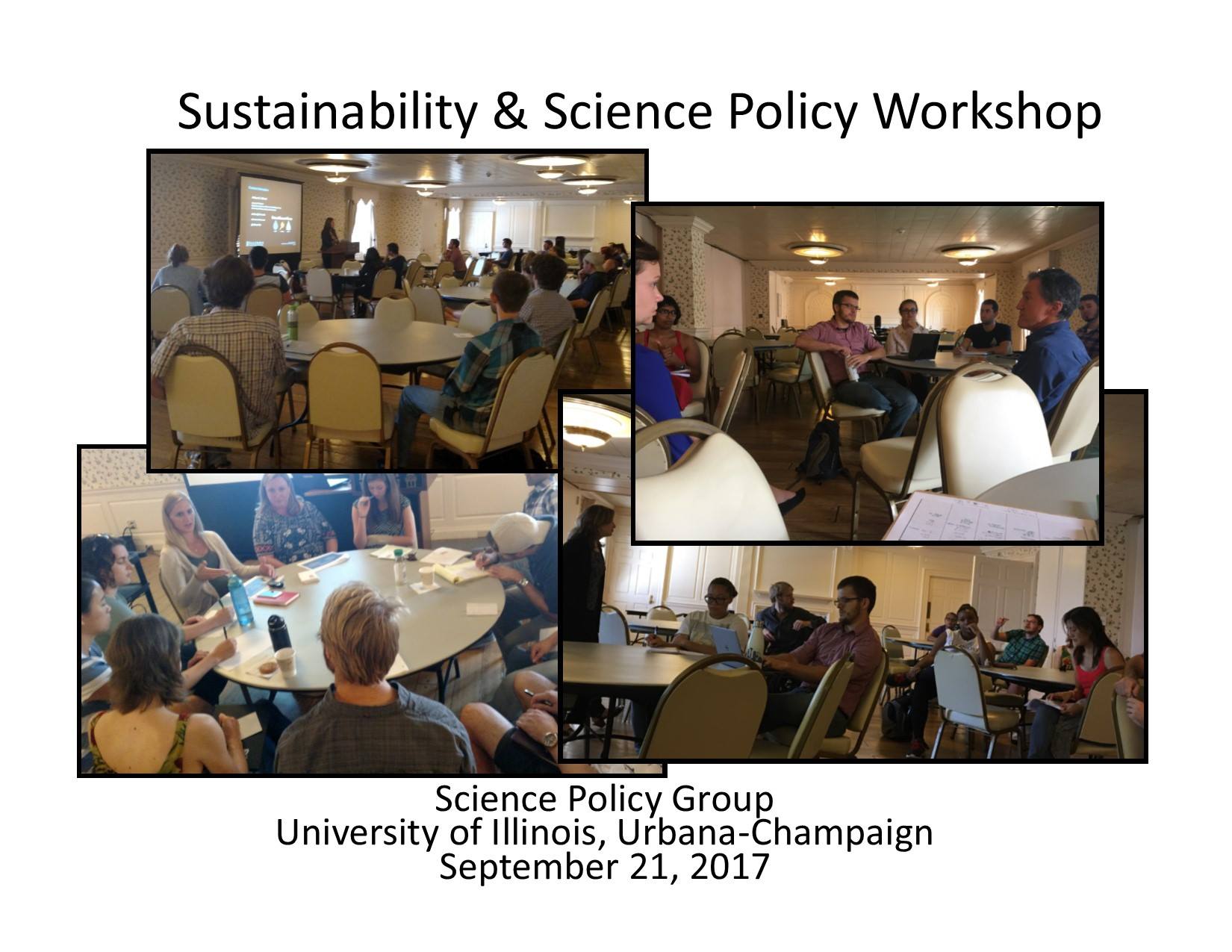 Figure 1. Photo summary of the Sustainability and Science Policy Workshop event.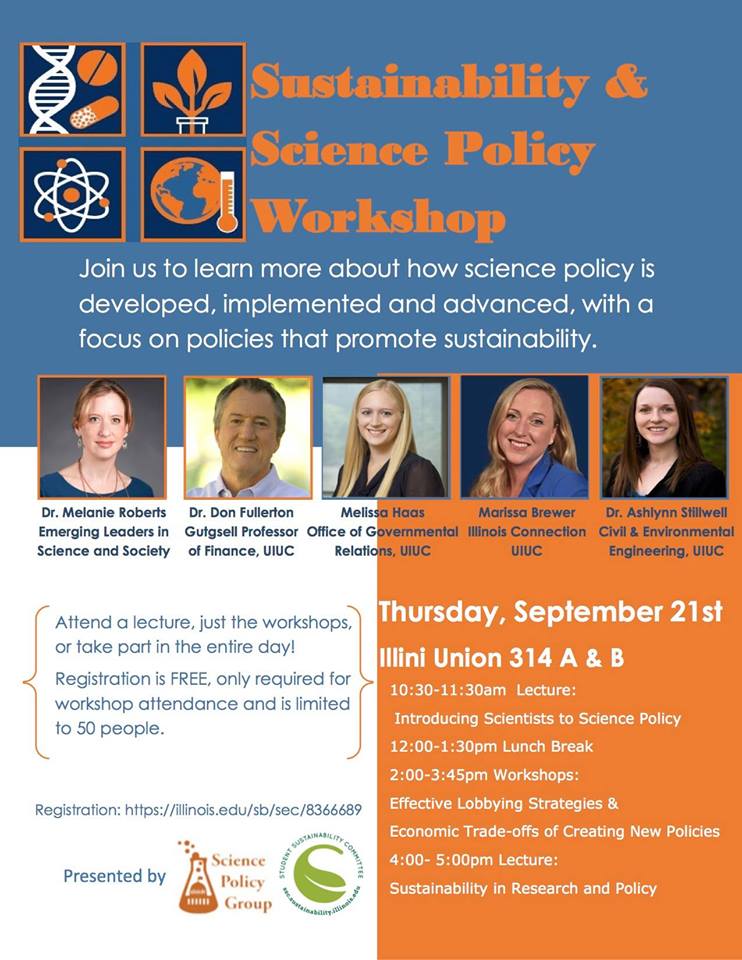 Figure 2. Advertising flyer for the workshop event featuring all of the facilitators and speakers.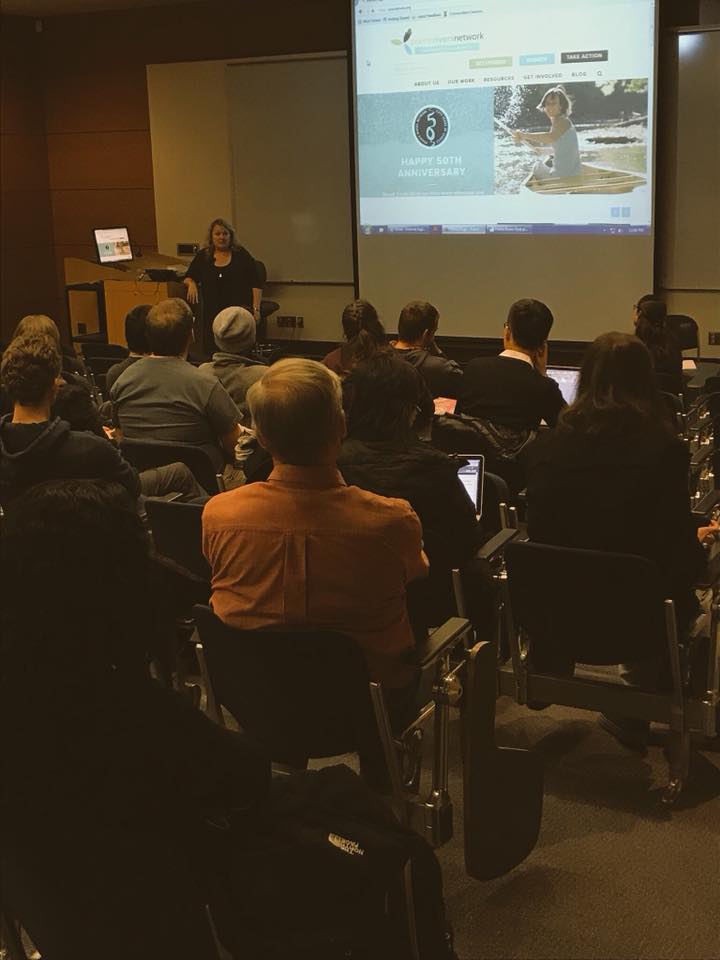 Figure 3. Photo from the Prairie Rivers Network seminar.Transaction CategoryDebitCreditExpense detailInitial Grant/Award2500.00Initial grant given to Science Policy Group by SSCDr. Roberts' arrangements600.01Flight for Dr. Roberts, with fee for travel agent used to book arrangements29.00Train ticket from Champaign to Chicago for Dr. Roberts359.34Hotel for Dr. Roberts, 2 nights74.55Dr. Roberts reimbursement for ground travel and travel meals along her tripWorkshop expenses27.60Audio and visual equipment rental for conference room in Student Union138.98Coffee and refreshments for workshop attendees and facilitatorsMiscellaneous expenses33.90Dinner costs for invited facilitators (Dr. Roberts and Dr. Fullerton)25.55Food and parking costs for Libby Haywood (SPG member and workshop organizer) accompanying Dr. Roberts on the day of the eventTotals2500.001288.93Net1211.07